1. AMAÇ: Ameliyathane ve Yoğun bakım Birimlerinde Elektro koter cihazının düzenli kullanımı ve sorumlularını belirlemek.2. GÖREV VE SORUMLULAR: Cihazı kullanan, hemşire ve ameliyathane personeli.3. UYGULAMA :3.1.Elektro koter cihazının kablolarının yeterli uzunlukta olup olmadığını ve bağlantılarının doğruluğunu kontrol ediniz,cihazın fişini 220w topraklı prize takınız.3.2.Elektro koter cihazının plağını hastanın ekstremitelerinin (kol yada bacağının)metal ile temas edip edilmediğini kontrol edin,metal ile temas etmemelidir.Emin olduktan sonra koter plağını hastanın uygun olan ekstremitesine dispozbl plak kullanılıyorsa yapıştırın. Rezibl plak kullanılıyor ise plağı ekstremite ile temas edecek şekilde yerleştirin ve hastanın ekstremitesini oynatma,kaldırma riskine karşısabitleyiniz,bağlayınız.3.3. Koter plağı uygulanacak bölge kıllı ise kıldan arındırılmalıdır.3.4. Hastanın altında sıvı birikmesini önleyecek tedbirleri alınız, sıvı birikebilecek ameliyatlarda hasta altı bezi kullanınız.3.5. Odanın nem oranının % 50 seviyesinde olmasını kontrol ediniz.3.6. Kullanılan ünipolar koter ise 3’lü girişe, bipolar koter ise koter ucunu 2’li girişe yerleştiriniz.3.7. Start düğmesine basınız ve cerrahın istediği dereceye göstergesini ayarlayınız.3.8. Son kontrolleri yaparak cihazı kullanıma hazır hale getiriniz.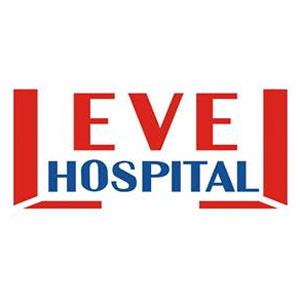 KOTER CİHAZI KULLANIM TALİMATIDÖKÜMAN KODUMC.TL.18KOTER CİHAZI KULLANIM TALİMATIYAYIN TARİHİ25.07.2016KOTER CİHAZI KULLANIM TALİMATIREVİZYON TARİHİ09.05.2017KOTER CİHAZI KULLANIM TALİMATIREVİZYON NO01KOTER CİHAZI KULLANIM TALİMATISAYFA1/1HAZIRLAYANKONTROL EDENONAYLAYANPERFORMANS VE KALİTE BİRİMİBAŞHEKİM